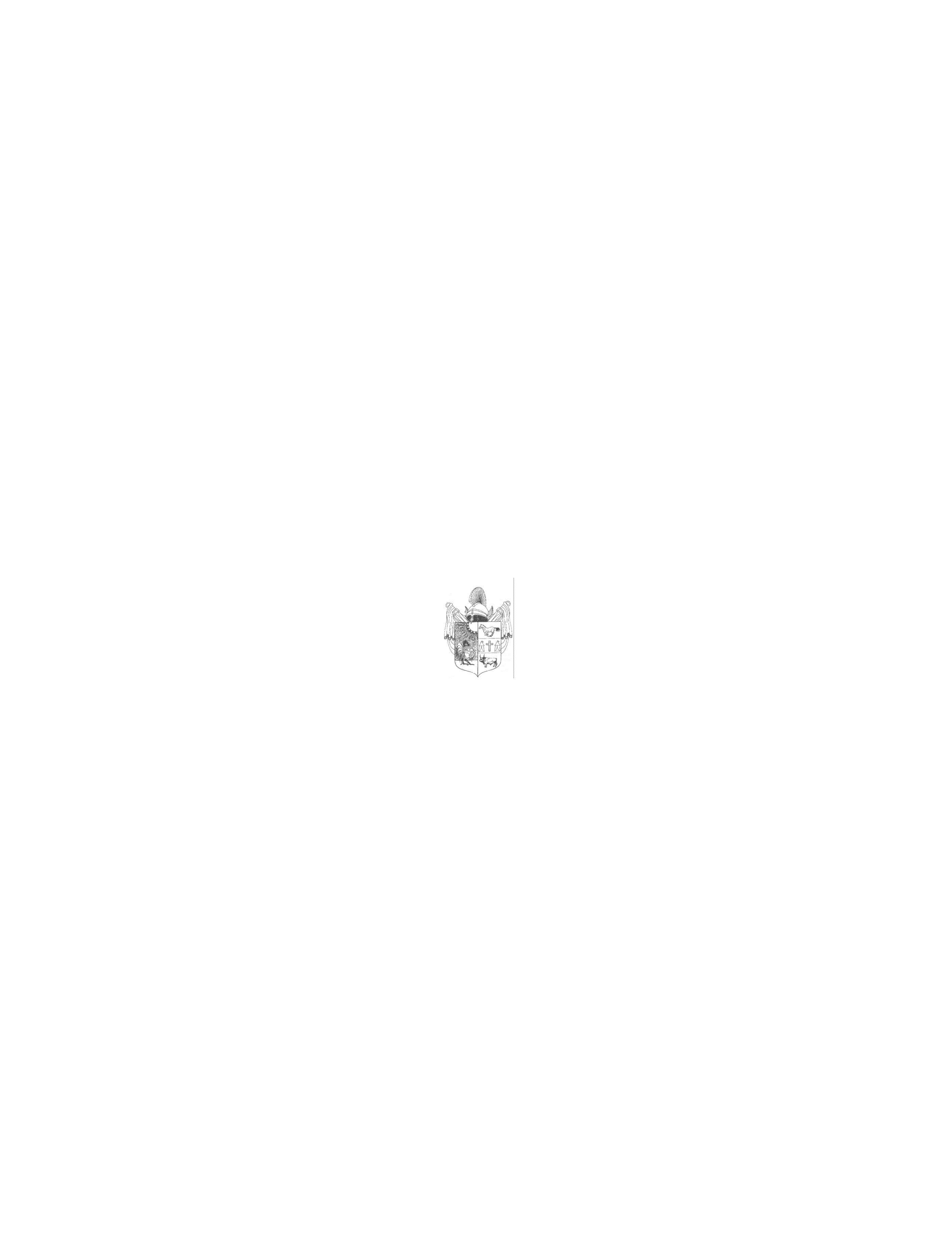 M e g h í v óMagyarország helyi önkormányzatairól szóló 2011. évi CLXXXIX. törvény 44.§- a, valamint Üllés Nagyközségi Önkormányzat Képviselő-testületének a Képviselőtestület és Szervei Szervezeti és Működési Szabályzatáról szóló 11/2016.(VIII.30.) önkormányzati rendeletének 9.§-a alapján a képviselő-testület rendes ülését2018. szeptember 11-én, kedden 15 órára összehívom, az ülésre Önt ezúton tisztelettel meghívom.Az ülés helye: Üllési Polgármesteri Hivatal, Tárgyaló 		            (6794 Üllés, Dorozsmai u. 40.)   Napirendek:1.) Beszámoló a lejárt határidejű határozatok végrehajtásáról Előadó: Nagy Attila Gyula polgármester2.) A szociális célú tüzelőanyag juttatásának szabályairól szóló rendelet megalkotása Előadó: Nagy Attila Gyula polgármester3) Tájékoztató a 2018. évi határszemlérőlElőadó: Nagy Attila Gyula polgármester4) A 2018-2023. évekre vonatkozó Helyi Esélyegyenlőségi Program elfogadása Előadó: Nagy Attila Gyula polgármester5.) Csigabiga Óvoda és Bölcsőde óvodai intézményegység Szervezeti és Működési    Szabályzatának, Házirendjének, 2018/2019. évekre vonatkozó munkatervének, valamint a bölcsődei intézményegység 2018/2019. évekre vonatkozó munkatervének jóváhagyása Előadó: Nagy Attila Gyula polgármesterAktuális kérdések6.) Döntés a TOP-2.1.3-15-CSI-2016.00005 kódszámú, Dózsa György, Móra Ferenc, Erkel Ferenc, Olajos és Huszár utcák vízrendezése Üllésen” tárgyú közbeszerzési eljárás eredményéről Előadó: Nagy Attila Gyula polgármester7.) Üllés Nagyközségi Önkormányzat Beszerzési Szabályzata  Előadó: Nagy Attila Gyula polgármesterZÁRT ÜLÉS 8) Étkezési térítési díjhátralékok Előadó: Nagy Attila Gyula polgármesterTanácskozási joggal meghívottak: Dr. Borbás Zsuzsanna jegyző, Dr. Szántó Mária a Mórahalmi Járási Hivatal vezetője, Sárközi Emília iskola tagintézmény-vezető, Marótiné Hunyadvári Zita Csigabiga Óvoda és Bölcsőde vezetője, Bokor Józsefné bölcsődevezető, Fodorné Bodrogi Judit Önkormányzati Konyha vezetője, Meszesné, Volkovics Szilvia a Déryné Kulturális Központ igazgatója, Móczár Gabriella Szociális Központ tagintézmény-vezető, Vass Péter műhelyvezető, Czékus Péter műszaki ügyintézőÜ l l é s, 2018. szeptember 4.  Nagy Attila Gyula polgármester